令和５年度　北九州地区音楽会　ステージ配置図（独唱・独奏・アンサンブル）
※図示してください。（　椅子：〇　　　譜面台：Ｙ　　ピアノ用椅子：　　ピアノ：　　　）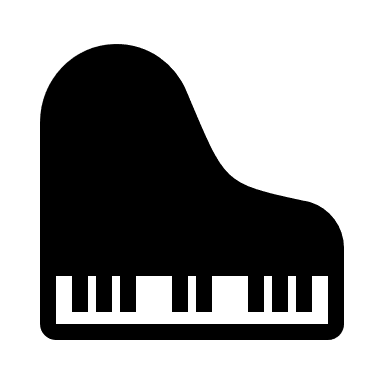 ※当日、団体受付時に２部（Ａ３に拡大）提出してください。No演奏形態学校名ピアノ要　　　・　　　不要ピアノ響板全開　・　半開　・　小　・　閉譜面台　　　　　　　　　　　　本椅　子脚ピアノ用椅子脚譜めくり椅子要　　　・　　　不要